Контрольная работа по музыке 3 класс  1четверть1вариант                                                                                                      Ф.И._________________________________ класс___________1.Назовите главную музыкальную мысль:                                                                                                                а) мелодия    б) ритм   в) интонация                                                                                                                            2. Человек, который исполняет главную партию в произведении:                                                                            а) артист     б) скрипач)   в) солист                                                                                                                                         3. Назовите русских композиторов:                                                                                                                                         а) М.И. Глинка, С.Рахманинов.                                                                                                                                       б) П.И.Чайковский, Л.В.Бетховен.   в) Л.В. Бетховен, Э. Григ.                                                                         4. Хор «Вставайте люди русские» :                                                                                                                               а) из оперы « Иван Сусанин»   б) кантаты « Александр Невский»                                                                в) «Детского альбома» П.И.Чайковского»                                                                                                                        5. Оперу «Иван Сусанин написал:                                                                                                                         а) М.И. Глинка          б) Н.А. Римский – Корсаков    в) П.И. Чайковский                                                       6. Эдвард Григ – это:                                                                                                                                                       а) русский композитор    б) польский композитор   в) норвежский композитор                                                              7. Кого из композиторов зовут Евгением:                                                                                                                       а) Чичков б) Кабалевский в) Шаинский г) Крылатов                                                                                                                8. В каком музыкальном ключе написаны мелодии для женских или детских голосов:                             а) в альтовом    б) в басовом   в) в скрипичном    г) в теноровом.                                                      9.«Лебединое озеро» П. И.Чайковского, это:     а) опера   б) кантата   в) балет   г) песня                                  10.Главная песня страны, музыкальный символ России:                                                                                Герб России    Флаг России    Гимн России2 вариант       Ф.И._________________________________ класс___________1. Назовите характер в музыке:  а) ритм    б) лад  в) динамика                                                         2. Назовите средства музыкальной выразительности:                                                                   а) темп, мелодия, тембр, лад                                                                                                                         б) нота, гамма, регистр, размер                                                                                                                                           в) гамма, мелодия, бемоль                                                                                                                                                  3. Назовите известное произведение Э. Грига:                                                                                                               а) «Утренняя молитва»    б) «Болтунья»   в) «Утро»                                                                                                         4 . Кто написал « Детский альбом»?  а) М.И. Глинка   б) С.Прокофьев   в) П.И.Чайковский                                        5. Кантата – это:   а) вокальное произведение  б) произведение для хора и оркестра                                                        в) инструментальное произведение                                                                                                                                               6. Романс – это:  а) инструментальное произведение                                                                                                  б) вокальное произведение с инструментальным сопровождением                                                                                 в) вокальное произведение без сопровождения.                                                                                                                          7. Кого из композиторов зовут Евгением:                                                                                                                       а) Чичков б) Кабалевский в) Шаинский г) Крылатов                                                                                   8.Главная песня страны, музыкальный символ России:                                                                                Герб России    Флаг России    Гимн России                                                                                 9.«Лебединое озеро» П. И.Чайковского, это:     а) опера   б) кантата   в) балет   г) песня                                  10.В каком музыкальном ключе написаны мелодии для женских или детских голосов:                             а) в альтовом    б) в басовом   в) в скрипичном    г) в теноровом.                                                                                                                                                                        Контрольная работа по музыке 3 класс  2 четверть                                                                 1ВариантФ.И. __________________________ класс_____________1.Назовите один из самых древних жанров русского песенного фольклора, повествующий о важных событиях на Руси:    а) песня   б) былина   в) романс2.Назовите инструмент, под звучание которого исполняли былины:                                                                  а) балалайка    б) рожок   в) гусли                                                                                                                    3.Выберите правильный ответ:                                                                                                                           Главной особенностью былин является:  а) четкий ритм   б) распев                                                                                            4. Найди лишнее:  Имена первых певцов-сказителей:  а) Садко б) Баян в) Римский-Корсаков                          5. Найдите лишнее:  Произведения, которые воспевают образ матери.                                                                       а) «Аve, Maria”  б) «Богородице Дево, радуйся!»   в) «Александр Невский»                                                         г) Икона «Богоматерь Владимирская»                                                                                                                             6. Выберите правильный ответ: Церковный праздник, который отмечает событие – вход Иисуса Христа в Иерусалим – это…                                                                                                                              а) Масленица         б) Вербное воскресенье    в) Пасха   г) Рождество                                                                      7. Отметьте народный инструмент, на котором играют музыканты.8. Назовите одним словом. Пианисты, скрипачи, баянисты, оркестр – это:                                                                                                                     1. композиторы      2. Исполнители       3. Хор   4. Слушатели                                                                                                                  9.  Какие инструменты входят в группу струнных смычковых инструментов симфонического оркестра? Подчеркни правильный ответ                                                                                                                      а) Скрипка, флейта, труба, литавра.                                                                                                                          б) Гобой, валторна, колокольчики, альт.                                                                                                                            в) Кларнет, виолончель, тромбон, челеста.                                                                                                                             г) Фагот, туба, контрабас, барабан.                                                                                                                        10. Отметь только жанры музыкального искусства                                                                                                  а) натюрморт    б) симфония   в) опера    г) пейзаж2 вариантФ.И. ____________________________ класс_____________1. Назовите одним словом.                                                                                                                             Пианисты, скрипачи, баянисты, оркестр – это:                                                                                                         1. композиторы   2. Исполнители    3. Хор   4. Слушатели                                                                                                   2. Выберите правильный ответ: Церковный праздник, который отмечает событие – вход Иисуса Христа в Иерусалим – это…                                                                                                                              а) Масленица         б) Вербное воскресенье    в) Пасха   г) Рождество                                   3. Найди лишнее:  Имена первых певцов-сказителей:  а) Садко б) Баян в) Римский-Корсаков                          4. Найдите лишнее:  Произведения, которые воспевают образ матери.                                                                       а) «Аve, Maria”  б) «Богородице Дево, радуйся!»   в) «Александр Невский»                                                         г) Икона «Богоматерь Владимирская»                                                                                                               5.Назовите один из самых древних жанров русского песенного фольклора, повествующий о важных событиях на Руси:    а) песня   б) былина   в) романс                                                                                                           6.Назовите инструмент, под звучание которого исполняли былины:                                                                  а) балалайка    б) рожок   в) гусли                                                                                                                    7.Выберите правильный ответ:                                                                                                                           Главной особенностью былин является:  а) четкий ритм   б) распев                                                                                            8. Рассмотрите иллюстрацию. К какой опере-сказке подойдет данная декорация?8. Какой из перечисленных голосов мужской?                                                                                                                                     а) Сопрано      б) Тенор        в) Альт                г) Контральто                                                                                       9.  Какие инструменты входят в группу струнных смычковых инструментов симфонического оркестра? Подчеркни правильный ответ                                                                                                                      а) Скрипка, флейта, труба, литавра.                                                                                                                          б) Гобой, валторна, колокольчики, альт.                                                                                                                            в) Кларнет, виолончель, тромбон, челеста.                                                                                                                             г) Фагот, туба, контрабас, барабан.                                                                                                                        10. Отметь только жанры музыкального искусства                                                                                                  а) натюрморт    б) симфония   в) опера    г) пейзажКонтрольная работа по музыке 3 класс  3 четверть1 вариантФ.И. ____________________________ класс____________1.В какой опере русского композитора звучит сцена « Прощание с масленицей»?                                             а) «Руслан и Людмила»   б) «Снегурочка»  в) «Орфей и Эвридика»                                                               2. Приведите в соответствие:                                                                                                                                    1) Опера «Снегурочка» а) П.И.Чайковский 2) Балет «Спящая красавица» б) К.В.Глюк3) Опера «Руслан и Людмила» в) Н.А.Римский-Корсаков4) Опера «Орфей и Эвридика» г) М.И.Глинка3.Верно ли следующее утверждение?                                                                                                                     Увертюра – это спектакль, в котором актеры поют.                                                                                                  а) Верно      б) Неверно                                                                                                                                        4. Выберите жанр, который по-другому называют «музыкальное состязание»:                                                                                      а) симфония        б) концерт                                                                                                                                            5. Назовите инструмент, на котором исполнял Николо Паганини:                                                                 а) скрипка   б) флейта    в) фортепиано                                                                                                                6.Приведите в соответствие:                                                                                                                                           1) скрипка а) духовой инструмент                                                                                                                                2) флейта б) струнный инструмент                                                                                                                                в) струнно-смычковый инструмент                                                                                                              7.Приведите в соответствие:                                                                                                                                              Опера       а) Спектакль, в котором актеры только танцуют                                                                                          Балет        б) Спектакль, в котором актеры поют, танцуют, говорят                                                                                                                      Мюзикл   в) Спектакль, в котором актеры только поют                                                                                       8. Назовите один из самых древних жанров русского песенного фольклора, повествующий о важных событиях на Руси:    а) песня   б) былина   в) романс                                                                               9. Соотнесите фамилию композитора и его родину.     (отметь стрелочками)                                                                               А.П. Бородин        В.А. Моцарт       Ф.Шопен      И.С. Бах                                                                                                                         а) Австрия             б) Германия        в) Россия      г) Польша                                                                                                 10.Какой музыкальный подарок ты бы сделал(а) своему лучшему другу (подруге)? Почему?2вариантФ.И. ________________________________________ класс_____________1.Приведите в соответствие:                                                                                                                                              Опера       а) Спектакль, в котором актеры только танцуют                                                                                          Балет        б) Спектакль, в котором актеры поют, танцуют, говорят                                                                                                                      Мюзикл   в) Спектакль, в котором актеры только поют                                                                                               2. Назовите инструмент, на котором исполнял Николо Паганини:                                                                 а) скрипка   б) флейта    в) фортепиано                                                                                                                3.Приведите в соответствие:                                                                                                                                           1) скрипка а) духовой инструмент                                                                                                                                2) флейта б) струнный инструмент                                                                                                                                в) струнно-смычковый инструмент                                                                                                          4.Верно ли следующее утверждение?                                                                                                                     Увертюра – это спектакль, в котором актеры поют.                                                                                                  а) Верно      б) Неверно                                                                                                                                        4. 5.Выберите жанр, который по-другому называют «музыкальное состязание»:                                                                                      а) симфония        б) концерт                                                                                                                                            6. Приведите в соответствие:                                                                                                                                    1) Опера «Снегурочка» а) П.И.Чайковский 2) Балет «Спящая красавица» б) К.В.Глюк3) Опера «Руслан и Людмила» в) Н.А.Римский-Корсаков4) Опера «Орфей и Эвридика» г) М.И.Глинка7.В какой опере русского композитора звучит сцена « Прощание с масленицей»?                                             а) «Руслан и Людмила»   б) «Снегурочка»  в) «Орфей и Эвридика»                                                                      8. Соотнесите фамилию композитора и его родину.     (отметь стрелочками)                                                                               А.П. Бородин        В.А. Моцарт       Ф.Шопен      И.С. Бах                                                                                                                         а) Австрия             б) Германия        в) Россия      г) Польша                                                                                                                                                    9. Назовите один из самых древних жанров русского песенного фольклора, повествующий о важных событиях на Руси:    а) песня   б) былина   в) романс                                                                               10.Какой музыкальный подарок ты бы сделал(а) своему лучшему другу (подруге)? Почему?Контрольная работа по музыке 3 класс  4 четвертьФ.И. _________________________________ класс___________                                                              1 вариант                                                                                                                                                     1.Соедини стрелкой музыкальный термин и его определение.2.Приведите в соответствие:                                                                                                                                           1) Концерт №1 для фортепиано с оркестром а) П.И.Чайковский                                                            2) «Героическая» симфония б) Э.Григ                                                                                                                       3) Сюита «Пер Гюнт» в) Л.Бетховен                                                                                                                          3.Выберите наиболее точное определение: Сюита – это …                                                                                            а) большое музыкальное произведение,                                                                                                                          б) большое музыкальное произведение, которое состоит из нескольких контрастных между собой частей,                                                                                                                                                                                                 в) большое музыкальное произведение, которое состоит из нескольких частей.                                                                           4.Найди лишнее:                                                                                                                                                                            В произведение «Пер Гюнт» входят следующие части:                                                                                                                                          а) «Утро»б) «В пещере горного короля»в) «Балет невылупившихся птенцов»г) «Танец Анитры»д) «Смерть Озе»5.Найди лишнее:Произведения Л.Бетховена – это…                                                                                                               а.  «Лунная соната»   б. «Спящая красавица»      в.«Героическая симфония»                                                       6. Приведите в соответствие:                                                                                                                       1. «Рассвет на Москве-реке» а) В.Моцарт                                                                                                     2.«Шествие солнца» б) М.Мусоргский                                                                                                                   3.«Симфония №40» в) С.Прокофьев                                                                                                                                    7.Оцените утверждение: Джаз – это музыкальное направление XX века, особенностью которого являются острый ритм и импровизация.   а) верно    б) неверно                                                                 8.Какими красками и линиями можно отобразить произведения маршевого характера?2 вариант                                                                                                                                                                    Ф.И. ______________________________класс_______________                                                                                                                                                         1.Найди лишнее:                                                                                                                                                                            В произведение «Пер Гюнт» входят следующие части:                                                                                                                                          а) «Утро» б) «В пещере горного короля»в) «Балет невылупившихся птенцов»г) «Танец Анитры»д) «Смерть Озе»                                                                                                                                                2.Найди лишнее:Произведения Л.Бетховена – это…                                                                                                               а.  «Лунная соната»   б. «Спящая красавица»      в.«Героическая симфония»                                                       3.Соедини стрелкой музыкальный термин и его определение.4.Приведите в соответствие:                                                                                                                                           1) Концерт №1 для фортепиано с оркестром а) П.И.Чайковский                                                            2) «Героическая» симфония б) Э.Григ                                                                                                                       3) Сюита «Пер Гюнт» в) Л.Бетховен                                                                                                                          5.Выберите наиболее точное определение: Сюита – это …                                                                                            а) большое музыкальное произведение,                                                                                                                          б) большое музыкальное произведение, которое состоит из нескольких контрастных между собой частей,                                                                                                                                                                                                 в) большое музыкальное произведение, которое состоит из нескольких частей.                                                                           6. Приведите в соответствие:                                                                                                                       1. «Рассвет на Москве-реке» а) В.Моцарт                                                                                                     2.«Шествие солнца» б) М.Мусоргский                                                                                                                   3.«Симфония №40» в) С.Прокофьев                                                                                                                                7.Оцените утверждение: Джаз – это музыкальное направление XX века, особенностью которого являются острый ритм и импровизация.   а) верно    б) неверно                                                                 8.Какими красками и линиями можно отобразить произведения маршевого характера?                                                           9.Как музыка может помочь людям?                                                                                                          10.Какие ноты находятся между МИ и ЛЯ:         а) ре, ля     б) ре, соль      в) фа, си      г) фа, соль1. гитара2. балалайка3. гусли4. бубен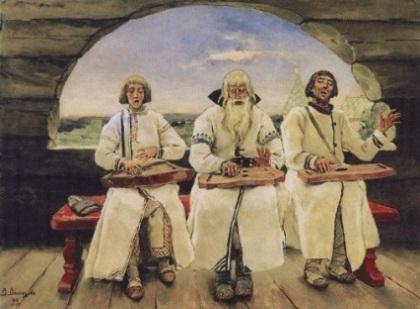 1. “Волк и семеро козлят”                                                            2. “Муха-цокотуха”                                                    3. “Сказка о царе Салтане”                                                         4. “Кошкин дом”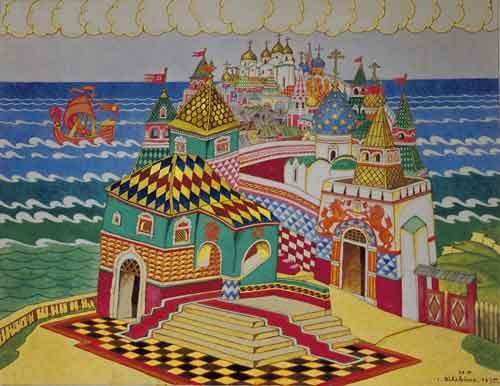 Большой коллектив певцовБалеринаРуководитель оркестраСолистТанцовщица балетаДирижерОдин исполнительХорБольшой коллектив певцовБалеринаРуководитель оркестраСолистТанцовщица балетаДирижерОдин исполнительХор